Wtorek – 25.03.2020 r.Witajcie! Dzisiejszy temat zajęć to  - Pomniki przyrody.	Dowiecie się, czym są pomniki przyrody i gdzie możemy je zobaczyć. Będziemy doskonalić technikę czytania i czytania ze zrozumieniem. Ułożycie i zapiszecie opis dębu. Utrwalicie dodawanie liczb oraz rozwiążecie zadania tekstowe.1.	Przeczytaj uważnie tekst i przyjrzyj się zdjęciom pomników przyrody na str. 
34-35. Odpowiedz na pytanie 1. 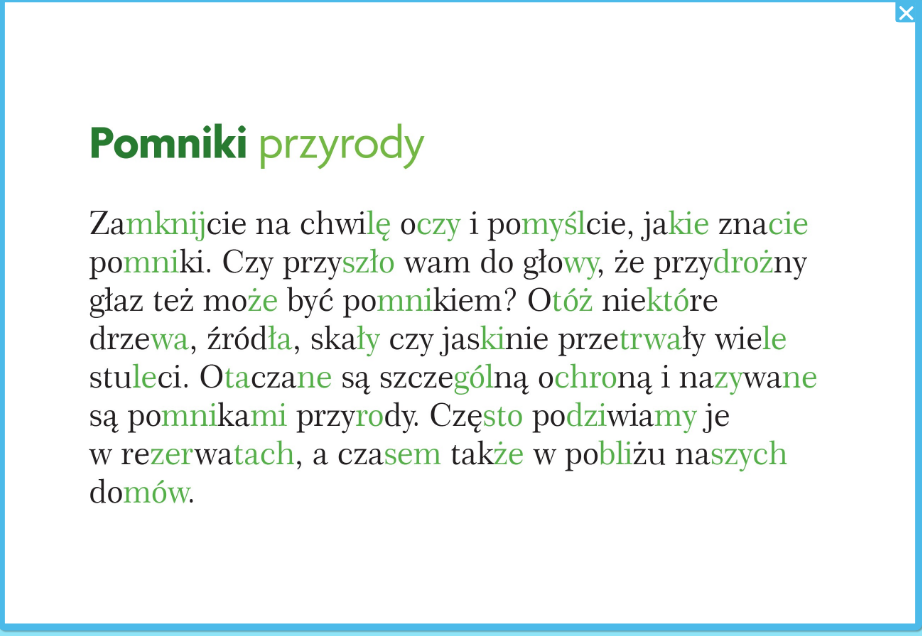 2.	Otwórz Karty ćwiczeń na str. 36-37 i wykonaj ćwiczenia 1-3, na pytanie do ćwiczenia 3 odpowiesz potem w zeszycie w linie Obejrzyj  prezentację:   file:///C:/Users/User/Downloads/POMNIKI%20PRZYRODY-do%20obejrzenia%20(1).pdf3.	Zadanie 1 str. 36. Przyjrzyjcie się zdjęciu i podkreślcie wyrazy opisujące pomnik przyrody. Wykorzystajcie podkreślone wyrazy i stwórzcie ustnie, a następnie pisemnie w zeszycie opis tego drzewa. Opis to forma wypowiedzi, której celem jest przedstawienie szczegółów wyglądu czegoś bądź kogoś, przebiegu określonego wydarzenia. To jest   ………… .Jest ………….  wielkości.  Jego pień jest………………,  korona………………………, a konary ……… i ……….  Liście ma   …….. i ……….Drzewo to ………… (wasza opinia).4	Wykonajcie ćwiczenie  2 i 3 na stronie 37. Pamiętaj o staranności swoich prac.5.	Czas na przerwę. Napijcie się wody. Zróbcie 5 przysiadów, 5 pajacyków.6.	Rozwiąż zadania matematyczne na tych stronach, podkreślaj dane i pytanie, czytaj uważnie testy, do zadania 9 zrób pomocniczy rysunek lub wykorzystaj kalendarz!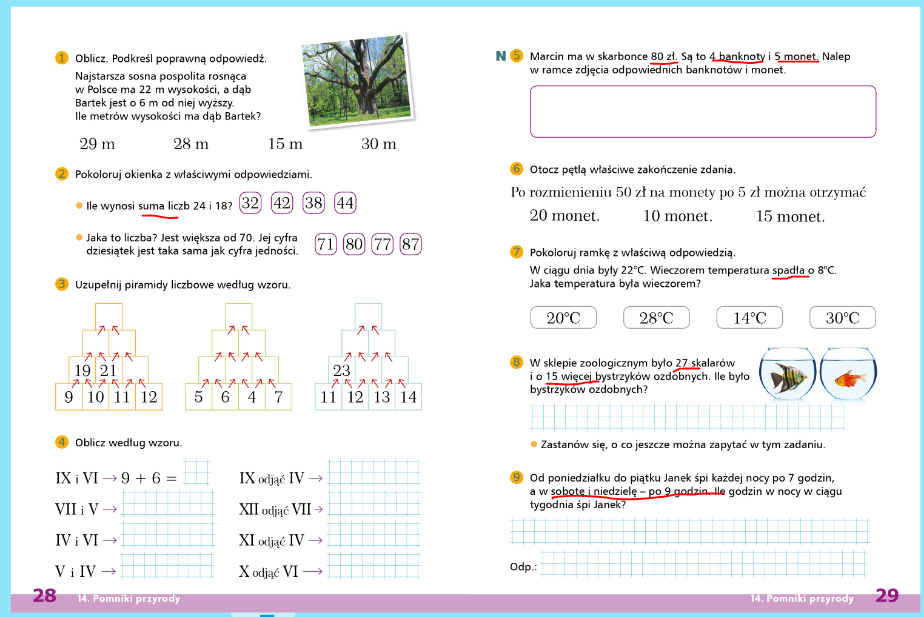 Przypomnij sobie  znaki  rzymskie, będzie to pomocne przy wykonaniu zadania 4.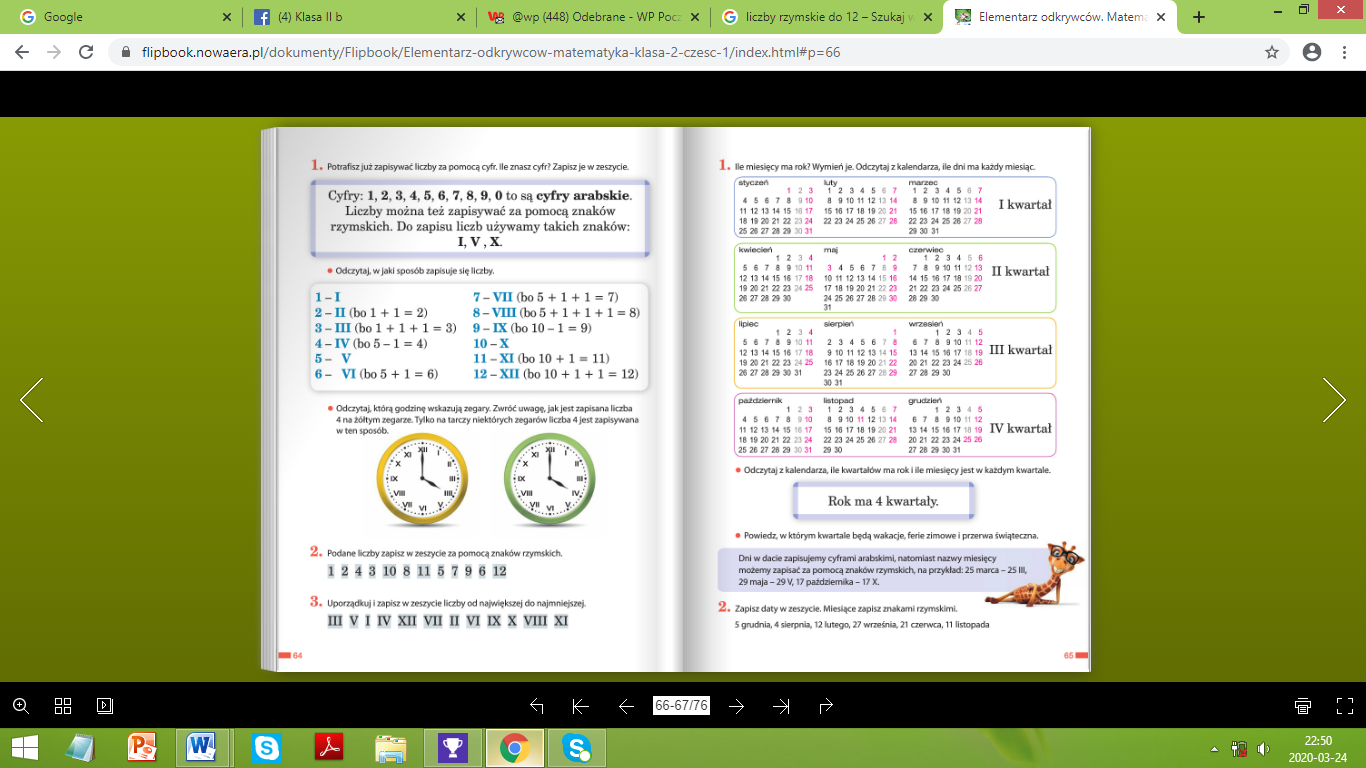 7. Poćwicz: https://www.matzoo.pl/klasa4/zamiana-liczb-arabskich-na-rzymskie-w-zakr-12_2	Na zakończenie obejrzyjcie film: https://www.youtube.com/watch?v=FFHlfBpSsko&fbclid=IwAR1vG4O0y0w26rfU4yVW6-HOWWQcpYwfakMxxi8OQH5DxQRXyBSQ1dTrdkYPo południu naucz się pięknie czytać  ten wiersz: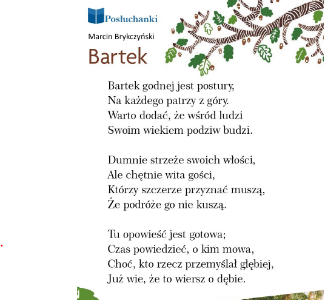 	Czekamy na wiadomości od Was.